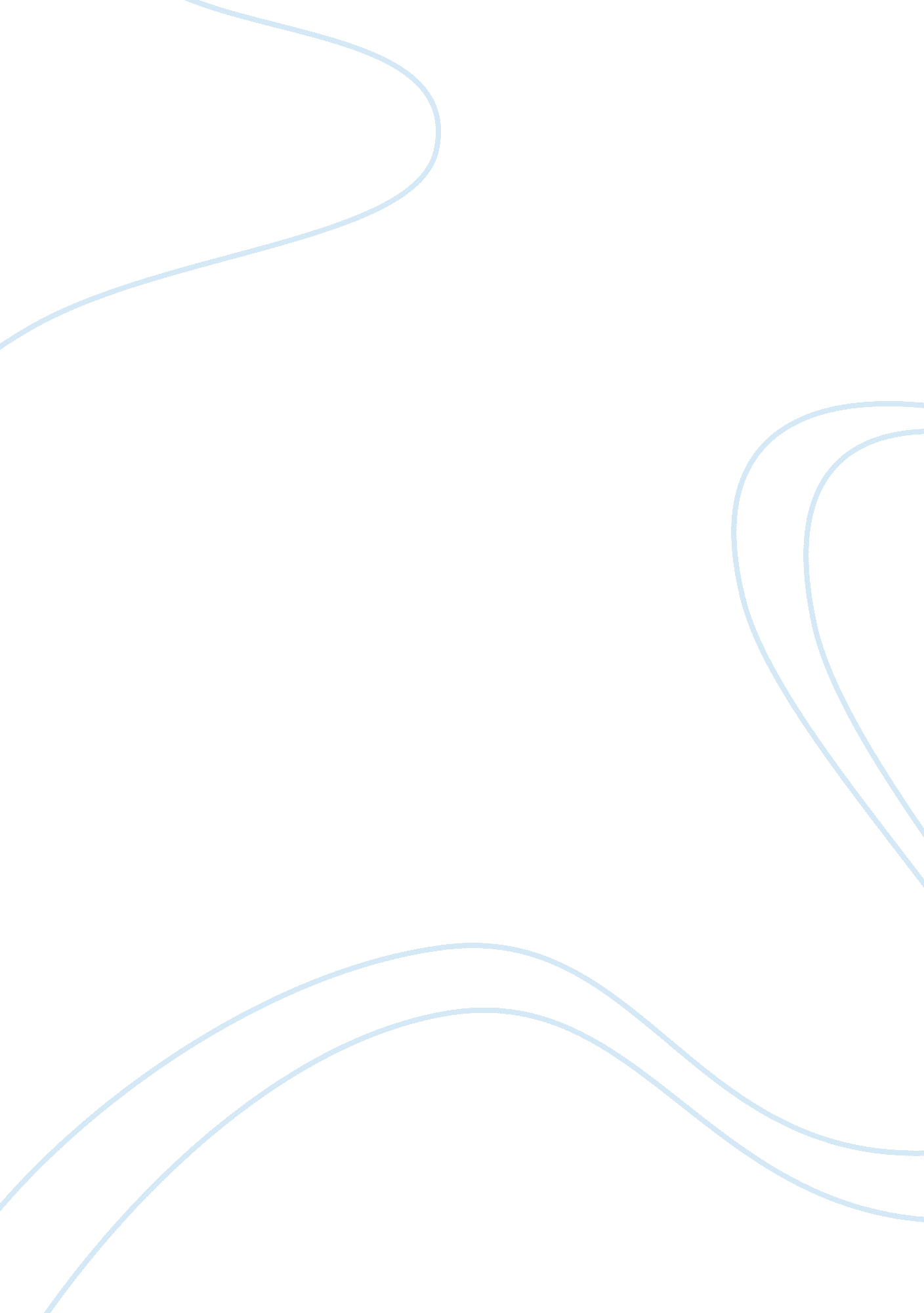 Example of movie review on dead man walkingReligion, God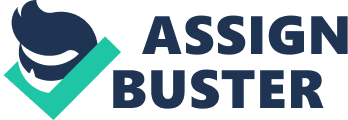 Aching audience often willing to forgive outcasts and love them with redemptive love almost as much as a sister in Christ, humble nun Helen Prejean, a real person, that in the book « Dead Man Walking» described her own impressions from a meeting with the offender, Matthew Poncelet on the eve of the death sentence for the fact of committing the crimes that he denied until the last minutes of his life. A screen adaptation of the work could be considered as an another example of the triumph of political correctness over the art. 
In his second directorial work actor Tim Robbins seems to be trying hard to maintain impartiality, by leaving the audience in the dark for a long time as to whether the accused by the court person committed two vile murders and the rape with which he was incriminated. However, according to the Christian rite of absolution before his death and, according to the modern politically correct tolerance for any murderer the villain, which in the final stage of the film, still confessed in committing the crime to the nan, allegedly deserves tears of remorse and compassion both on the screen and in the cinema hall. 
Starting with the very beginning of the movie Matthew Poncelet is portrayed as a negative character: he is the one to be accused in tremendously serious crimes, the one who was put in a jail, always holding a cigarette in his mouth, concerned by the terrible events that rushed into his life. The main line of the story starts when Matthew Poncelet meets Sister Helen Prejean, a wonderful intelligent woman, who was a Sister that decided to dedicate her life to God. A strange relationship of two complete opposites, from one side based on great love and mercy, and from the other on the hopelessness of the situation that Matthew Poncelet found himself after he was sentenced to death penalty. 
The story in concentrated on the ethical dilemma that arises in the eyes of the Sister. She tries to help convicted Matthew Poncelat. Even though that she feels him to be guilty in the crimes, she finds a good lawyer to uphold his interests on the review-board hearing - the place where she meets the relatives of the teenagers that were inhumanly killed by Matthew. As a very kind and sensitive person she tries to stand for the interests of both sides that on practice appears to be impossible. 
Sister Helen appears to be the savior of Matthew’s soul, as she is depicted as the one who is truly able to separate the sinner from the sin. She set Matthew’s soul free by making him feel what love in general sense is, and made him understand that the only salvation to set our sins free lays in deep remorse. In such a way Sister Helen succeeded in helping Poncelet to open himself in front of God, and this appeared to be the main reason of significant psychological and religious changes that the main character experienced. 
The final scene of the movie depicts Matthew’s last moments of life, right before the execution. The author shows how desperate he was, confessing all the crimes that he committed, and trying to ask for forgiveness and apologize for what he had done speaking to the parent’s of his victims. The phrase « I love you» that Sister Helen says to Matthew shows her approval attitude towards the progress that he achieved, and highlights the success of her mission as a role model that she appeared to be for a murderer, who wanted to come clean in God’s eyes. 